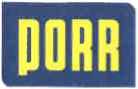 Je-li zhotovitel plátcem DPH ve smyslu z.č. 235/2004 Sb., a předmět jeho plnění spadá mezi stavební práce odpovídající číselnému kódu klasifikace produkce CZ-CPA 41 až 43, je zhotovitel povinen na daňovém dokladu uvést tento kód a vystavit daňový doklad v souladu s §92a a 92e zákona 235/2004 Sb. V platném znění, tj. v režimu přenesení daňové povinnosti. V případě, že zhotovitel nevystaví daňový doklad v souladu se zákonem, nevzniká mu nárok na úhradu částky nárokované v daňovém dokladu, tento mu bude vrácen a objednatel se nedostává do prodlení s úhradou.